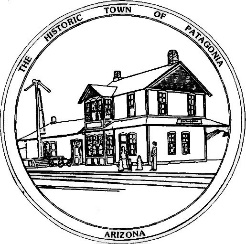 NOTICE OF REGULAR MEETING OF THE PATAGONIA TOWN COUNCIL PURSUANT TO A.R.S. 38-431.02, NOTICE IS HEREBY GIVEN TO THE MEMBERS OF THE PATAGONIA TOWN COUNCIL AND THE GENERAL PUBLIC THAT THE PATAGONIA TOWN COUNCIL WILL HOLD AREGULAR MEETING TO BE HELD AT 6:00 P.M. FEBRUARY 22, 2023THIS MEETING WILL BE HELD AT TOWN HALL310 MC KEOWN AVENUEPATAGONIA, AZVIA ZOOM MEETING I.D. 957-511-4862 PASSCODE: 338501DATED THIS 17th DAY OF FEBRUARY 2023. TOWN OF PATAGONIA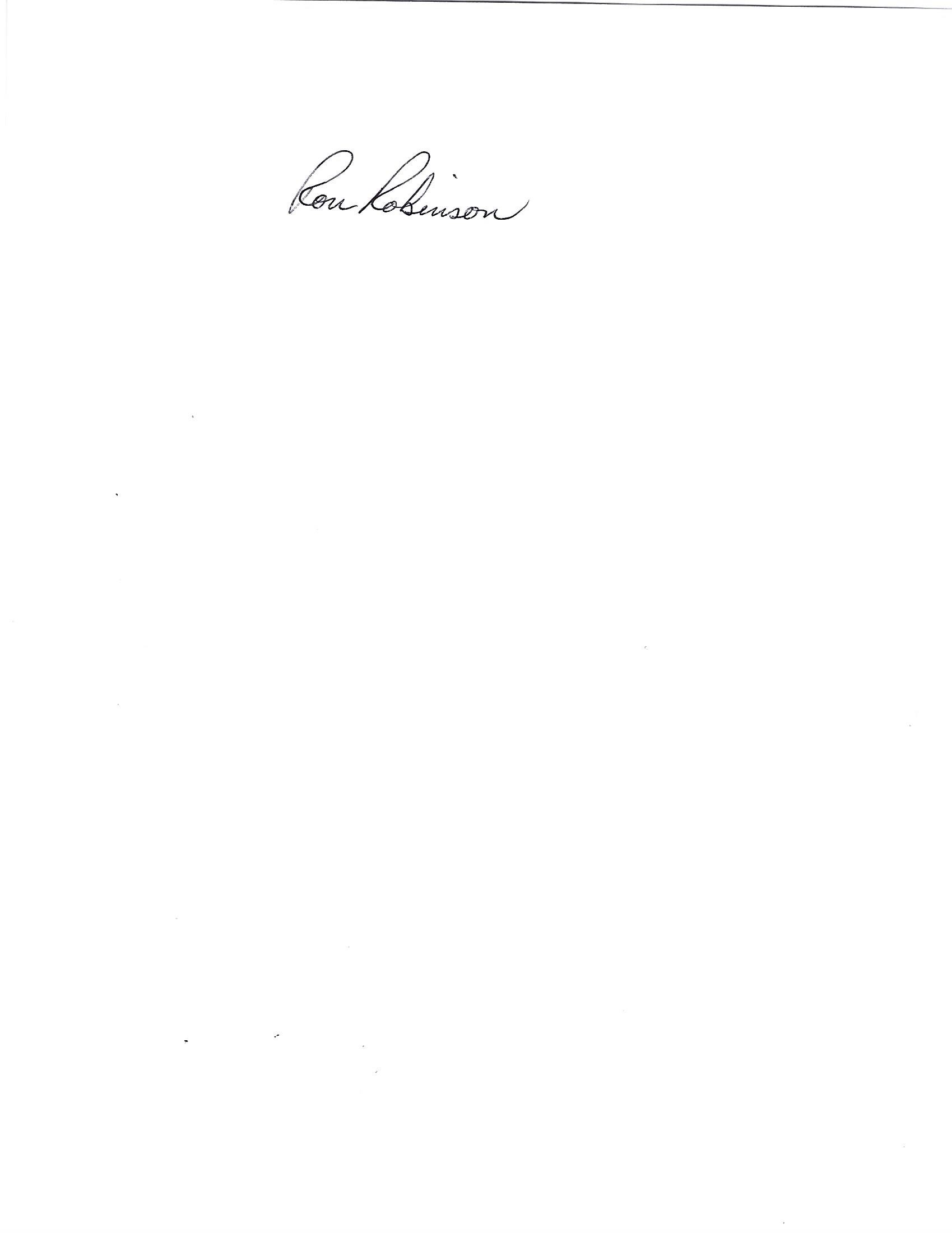 RON ROBINSONTOWN CLERK